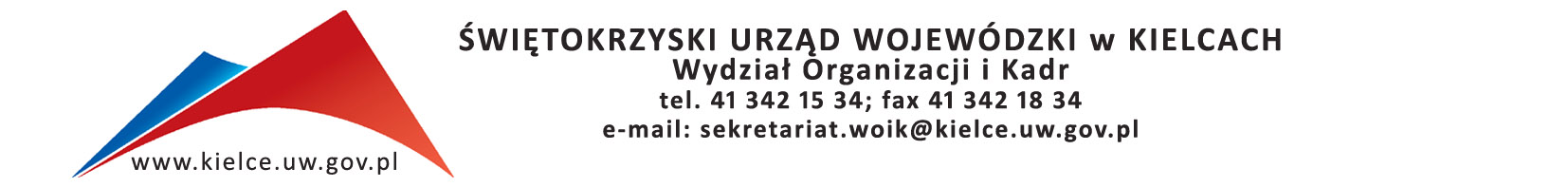 	Kielce, dnia 3 kwietnia  2017 r.Znak: OK.I.2402.6.2017Informuję, że w związku z przeprowadzonym zapytaniem ofertowym dotyczącym realizacji szkolenia dla pracowników Świętokrzyskiego Urzędu Wojewódzkiego w Kielcach 
pt. „Etyka w administracji publicznej” wpłynęło 6 ofert.  Do realizacji szkolenia została wybrana Sailor Group Piotr Żegliński z Płochocina. 
Cena wybranej oferty wynosi 3390,00 zł brutto (słownie: trzy tysiące trzysta dziewięćdziesiąt złotych).Poniżej zestawienie otrzymanych ofert wraz z punktacją ogółem. Lp.Nazwa firmyAdresRazem:ADEPT Spółka Cywilna ul.Zacna 26,               
80-283 Gdańsk 63,63Agencja Rozwoju Personalnego S-Kadra s.c.ul. Warszawska 34/618 
25-312 Kielce61,00Fundacja "Akademia Antykorupcyjna"ul. Jaworzyńska 3/18, 
00-634 Warszawa48,15Instytut Szkoleń Biznesowychul. Skautów 11B            
20-055 Lublin  71,71Sailor Group Piotr Żegliński ul.Łąkowa 16b/4, 
05-860 Płochocin78,35The Training Concept 
sp. z o.o.ul. Rondo ONZ 1, 
00-124 Warszawa58,00